DISPOSITIF TUTORAT dans l’établissement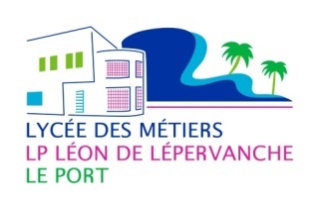 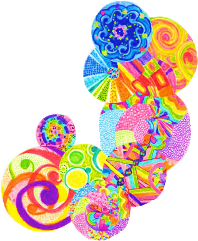 Toi, Lycéen, Elève, Citoyen de demainUne ou des difficultés personnelles, familiales, scolaires  tu rencontresTout problème a une solution, nous Tuteurs,  sommes présents pour ToiOrganisons nous ensembleRéalisons et construisons ensemble des solutionsAgissons pour créer ensemble les conditions deTA REUSSITE à travers LE TUTORATDans l’établissement, il existe un dispositif de tutorat. Alors, VOUS sentez le besoin d’avoir une personne pour parler, du soutien ou des conseils pour vous aider à gérer votre vie lycéenne au quotidien au sein de l’établissement en toute confidentialité, vous pouvez nous contacter par l’intermédiaire de votre Professeur Principal, ou directement en complétant ce document et le mettre dans le casier TUTORAT de votre vie scolaire à l’attention de Madame Perrin (Professeur de Biotechnologies) ou Monsieur LARIVE (Professeur Comptabilité-bureautique).Ils prendront contact avec vous en toute discrétion pour répondre à vos questions.  ----------------------------------------------------------------------------------COUPON A DETACHER ET METTRE DANS LE CASIER TUTORAT DANS VOTRE  VIE SCOLAIRENOM :……………………………………………   Prénom : ………………………………………………………….Votre GSM : ……………………………………………Classe : ………………………………………    Professeur principal : ……………………………………Date : ………./……./ 201……. □  Souhaite prendre contact avec le dispositif TUTORAT  